В связи проведением новогодних праздников  в Сабанчинском сельском поселении:Новогоднее мероприятие с массовым пребыванием людей планируется на 31 декабря 2019 года только в Сабанчинском СДК с 19 часов 00 минут до 04 часов 00 минут 01.01.2020 года. Ответственным за проведение праздничных мероприятий и противопожарную безопасность назначить заведующую Сабанчинским сельским домом культуры Каширину Е.Л. Глава Сабанчинского сельского поселения                                                                               А.В.Трофимов 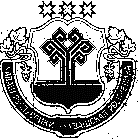 